Lesson 3 Practice ProblemsApply each transformation described to Figure A. If you get stuck, try using tracing paper.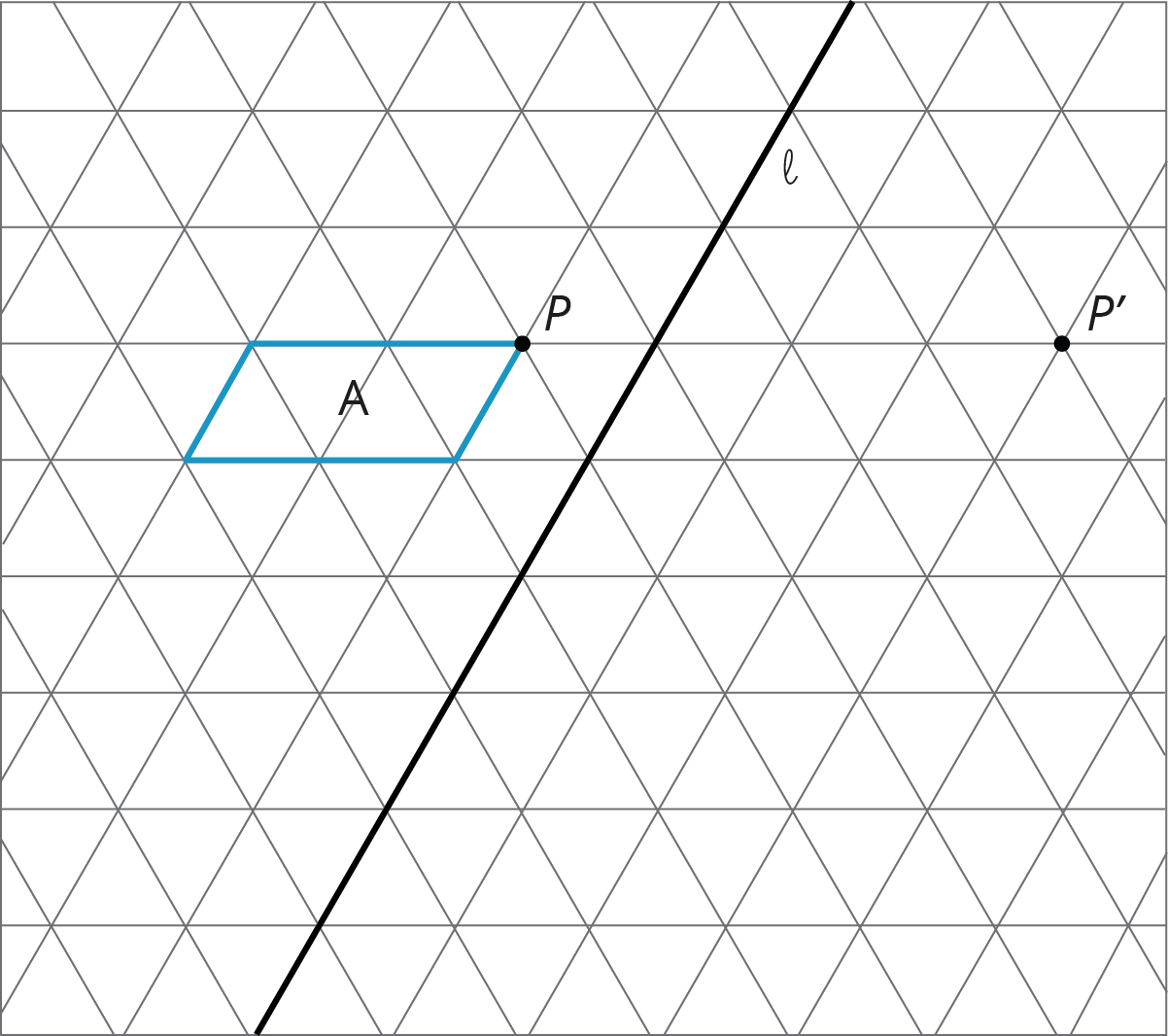 A translation which takes  to A counterclockwise rotation of A, using center , of 60 degreesA reflection of A across line Here is triangle  drawn on a grid.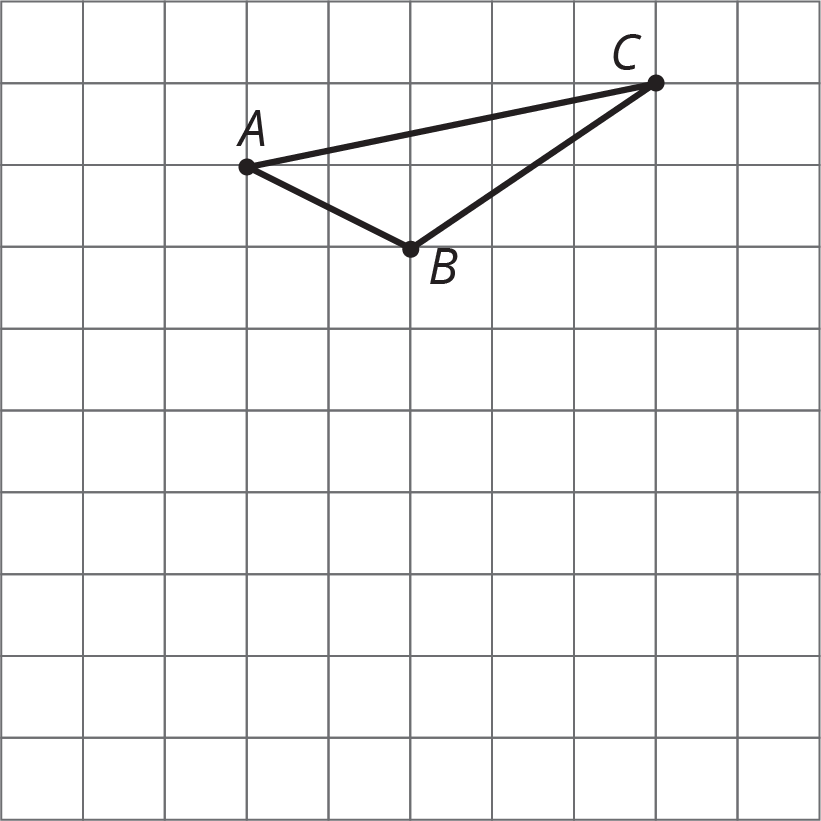 On the grid, draw a rotation of triangle , a translation of triangle , and a reflection of triangle . Describe clearly how each was done.Here is quadrilateral  and line .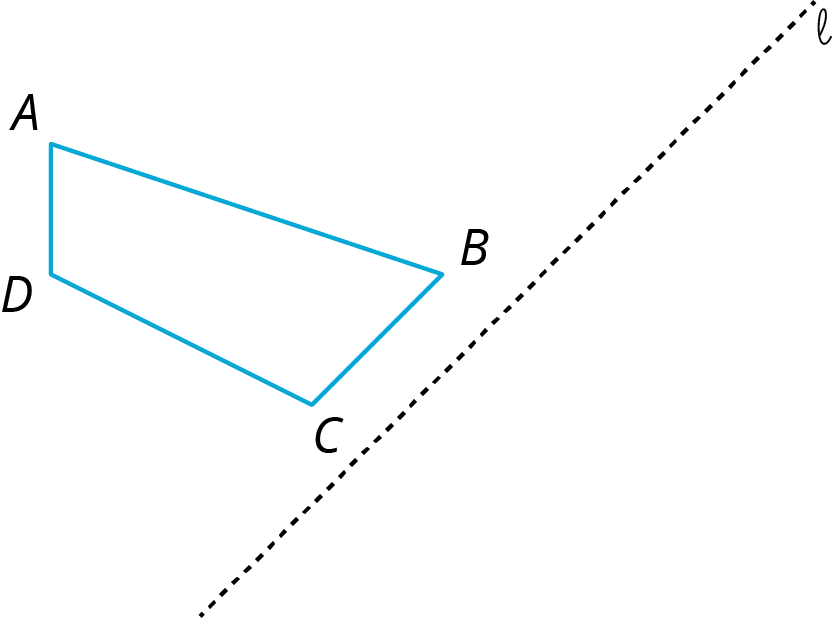 Draw the image of quadrilateral  after reflecting it across line .(From Unit 1, Lesson 2.)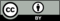 © CC BY Open Up Resources. Adaptations CC BY IM.